Об утверждении Порядка принятия решений о признании безнадежной к взысканию (подлежащей к восстановлению) и списании (восстановлении) задолженности по неналоговым доходам от использования и распоряжения имуществом, подлежащим зачислению в бюджет Цивильского муниципального округа Чувашской РеспубликиВ целях упорядочения задолженности по неналоговым доходам от использования и распоряжения имуществом, подлежащим зачислению в бюджет Цивильского муниципального округа, в соответствии с Бюджетным кодексом Российской Федерации, Федеральным законом от 06.10.2003 N 131-ФЗ "Об общих принципах организации местного самоуправления в Российской Федерации", Постановлением Правительства Российской Федерации от 06.05.2016 N 393 "Об общих требованиях к порядку принятия решений о признании безнадежной к взысканию задолженности по платежам в бюджеты бюджетной системы Российской Федерации", Уставом Цивильского муниципального округа Чувашской Республики, администрация Цивильского муниципального округа Чувашской Республики ПОСТАНОВЛЯЕТ:1. Утвердить прилагаемый Порядок принятия решений о признании безнадежной к взысканию (подлежащей к восстановлению) и списании (восстановлении в учете) задолженности по неналоговым доходам от использования и распоряжения имуществом, подлежащим зачислению в бюджет Цивильского муниципального округа Чувашской Республики.2. Сектору цифрового развития и информационных технологий администрации Цивильского муниципального округа Чувашской Республики обеспечить опубликование настоящего постановления в печатных средствах массовой информации в порядке, установленном для официального опубликования муниципальных правовых актов, и разместить его на официальном сайте администрации Цивильского муниципального округа Чувашской Республики в сети Интернет.3. Контроль за исполнением настоящего постановления возложить на отдел земельных и имущественных отношений администрации Цивильского муниципального округа Чувашской Республики.  4. Признать утратившим силу постановление администрации Цивильского района Чувашской Республики от 22.07.2016 № 287  «Об утверждении порядка принятия решения о признании безнадежной к взысканию задолженности по платежам в бюджет Цивильского района Чувашской Республики».5. Настоящее постановление вступает в силу после его официального опубликования (обнародования).Глава Цивильского муниципального округа                                                   А.В. ИвановСОГЛАСОВАНО:Заведующий сектором правовогообеспечения администрации Цивильского муниципального округа________________________/Т.Ю.Павлова /«29» ноября  2023 годаНачальник отдела земельных и имущественных отношенийадминистрации Цивильского муниципального округа__________________________________/Л.Л. Владимирова/  «29» ноября 2023  Заместитель начальника отдела земельных и имущественных отношений администрации Цивильского муниципального округа______________________________/О.Н. Сорокина«29» ноября  2023 годаНачальник финансового отдела администрации Цивильского муниципального округа_______________________/О.В.Андреева / «29» ноября  2023 годаГлавный специалист-эксперт отдела земельных и имущественных отношений администрации Цивильского муниципального округа______________________________/С.В.Дмитриева«29»  ноября 2023 годаУТВЕРЖДЕН
постановлением администрации
Цивильского муниципального округаЧувашской Республики
от ____ N _Порядок
принятия решений о признании безнадежной к взысканию (подлежащей к восстановлению) и списании (восстановлении в учете) задолженности по неналоговым доходам от использования и распоряжения имуществом, подлежащим зачислению в бюджет Цивильского муниципального округа Чувашской Республики1. Настоящий порядок принятия решений о признании безнадежной к взысканию (подлежащей к восстановлению) и списании (восстановлении в учете) задолженности по неналоговым доходам от использования и распоряжения имуществом, подлежащим зачислению в бюджет Цивильского муниципального округа (далее - Порядок) устанавливает правила и условия принятия решений по неналоговым доходам от использования и распоряжения имуществом, подлежащим зачислению в бюджет Цивильского муниципального округа Чувашской Республики, в том числе задолженности по пеням, штрафам (далее - задолженность), числящейся за юридическими и физическими лицами (далее также - должник):о признании безнадежной к взысканию задолженности и списании данной задолженности;о признании подлежащей восстановлению в учете списанной ранее как безнадежной к взысканию задолженности и восстановлении в учете данной задолженности.Настоящий Порядок распространяется на неналоговые доходы от использования и распоряжения имуществом, по которым главным администратором доходов бюджета Цивильского муниципального округа является администрация Цивильского муниципального округа (далее - Главный администратор доходов).2. Решения о признании безнадежной к взысканию и списании, а также восстановлении в учете задолженности принимается администратором доходов.3. Решение о признании безнадежной к взысканию и списании данной задолженности по неналоговым доходам от использования и распоряжения имуществом (далее - Решение о списании) принимается по основаниям, установленным статьей 47.2 Бюджетного кодекса Российской Федерации:1) смерти физического лица - плательщика платежей в бюджет Цивильского муниципального округа или объявления его умершим в порядке, установленном гражданским процессуальным законодательством Российской Федерации;2) признания банкротом индивидуального предпринимателя - плательщика платежей в местный бюджет Цивильского муниципального округа в соответствии с Федеральным законом от 26.10.2002 N 127-ФЗ "О несостоятельности (банкротстве)" в части задолженности по платежам в бюджет, не погашенным по причине недостаточности имущества должника;2.1) признания банкротом гражданина, не являющегося индивидуальным предпринимателем, в соответствии с Федеральным законом от 26.10.2002 N 127-ФЗ "О несостоятельности (банкротстве)" - в части задолженности по платежам в бюджет, не погашенной после завершения расчетов с кредиторами в соответствии с указанным Федеральным законом;3) ликвидации организации - плательщика платежей в бюджет Цивильского муниципального округа в части задолженности по платежам в бюджет, не погашенной по причине недостаточности имущества организации и (или) невозможности ее погашения учредителями (участниками) указанной организации в пределах и порядке, которые установлены законодательством Российской Федерации;4) применение актов об амнистии или о помиловании в отношении осужденных к наказанию в виде штрафа или принятия судом решения, в соответствии с которым администратор доходов бюджета утрачивает возможность взыскания задолженности по платежам в бюджет;5) вынесения судебным приставом-исполнителем постановления об окончании исполнительного производства и о возвращении взыскателю исполнительного документа по основанию, предусмотренному пунктом 3 или 4 части 1 статьи 46 Федерального закона от 02.10.2007 N 229-ФЗ "Об исполнительном производстве", если с даты образования задолженности по платежам в бюджет прошло более пяти лет, в следующих случаях:размер задолженности не превышает размера требований к должнику, установленного законодательством Российской Федерации о несостоятельности (банкротстве) для возбуждения производства по делу о банкротстве;судом возвращено заявление о признании плательщика платежей в бюджет Цивильского муниципального округа банкротом или прекращено производство по делу о банкротстве в связи с отсутствием средств, достаточных для возмещения судебных расходов на проведение процедур, применяемых в деле о банкротстве;6) исключения юридического лица по решению регистрирующего органа из единого государственного реестра юридических лиц и наличия ранее вынесенного судебным приставом-исполнителем постановления об окончании исполнительного производства в связи с возвращением взыскателю исполнительного документа по основанию, предусмотренному пунктом 3 или 4 части 1 статьи 46 Федерального закона от 2 октября 2007 года N 229-ФЗ "Об исполнительном производстве", - в части задолженности по платежам в бюджет, не погашенной по причине недостаточности имущества организации и невозможности ее погашения учредителями (участниками) указанной организации в случаях, предусмотренных законодательством Российской Федерации. В случае признания решения регистрирующего органа об исключении юридического лица из единого государственного реестра юридических лиц в соответствии с Федеральным законом от 8 августа 2001 года N 129-ФЗ "О государственной регистрации юридических лиц и индивидуальных предпринимателей" недействительным задолженность по платежам в бюджет Цивильского муниципального округа, ранее признанная безнадежной к взысканию в соответствии с настоящим подпунктом, подлежит восстановлению в бюджетном (бухгалтерском) учете.4. Решение о признании подлежащей восстановлению в учете списанной ранее как безнадежной к взысканию задолженности и восстановлении в учете данной задолженности (далее - Решение о восстановлении в учете), принимается в случаях:1) признания недействительной записи в Едином государственном реестре юридических лиц о ликвидации юридического лица либо об исключении его из реестра по решению регистрирующего органа как недействующего;2) признания недействительной записи в Едином государственном реестре индивидуальных предпринимателей о прекращении физическим лицом деятельности в качестве индивидуального предпринимателя;3) отмены решения суда об объявлении физического лица умершим;4) наличия вступивших в права наследования наследников умершего (объявленного умершим) физического лица.5. Решение о списании, а также восстановлении в учете задолженности принимается на основании протокола заседания Комиссии по признанию безнадежной к взысканию (подлежащей к восстановлению) и списанию (восстановлению в учете) задолженности по неналоговым доходам от использования и распоряжения имуществом, подлежащим зачислению в бюджет Цивильского муниципального округа Чувашской Республики (далее - Комиссия) в отношении каждой задолженности и акта о списании задолженности (о восстановлении в учете задолженности) и оформляется распоряжением Главного администратора доходов.6. Комиссия является постоянно действующей. Заседания Комиссии назначаются председателем Комиссии (в случае отсутствия председателя - его заместителем) и проводятся после поступления Справки о суммах задолженности по неналоговым доходам от использования и распоряжения, подлежащим зачислению в бюджет Цивильского муниципального округа (далее - Справка о суммах задолженности) - приложение № 1 к настоящему Порядку.Комиссия состоит из председателя Комиссии, заместителя председателя Комиссии, членов Комиссии, секретаря Комиссии. Состав Комиссии утверждается распоряжением администрации Цивильского муниципального округа.Комиссия правомочна принимать решения при условии присутствия на ее заседании не менее 2/3 ее участников, обладающих правом голоса. Правом голоса обладают председатель Комиссии, заместитель председателя Комиссии, члены Комиссии. Секретарь Комиссии правом голоса не обладает.Решения принимаются открытым голосованием простым большинством голосов. При равенстве голосов голос председателя Комиссии является решающим. Участники Комиссии не вправе воздерживаться от голосования кроме обстоятельств, указывающих на наличие прямой или косвенной личной заинтересованности при принятии конкретного решения. Председатель комиссии голосует последним.В случае наличия у кого-либо из участников Комиссии, обладающих правом голоса, прямой или косвенной личной заинтересованности в результатах голосования по вопросам, рассматриваемым Комиссией, такой участник Комиссии обязан заявить об этом председателю Комиссии (в случае отсутствия председателя - его заместителю) и заявить самоотвод от участия в заседании Комиссии. Самоотвод рассматривается остальным составом Комиссии, результат рассмотрения оформляется в протоколе заседания Комиссии с указанием причины удовлетворения или отказа в заявлении о самоотводе.По результатам рассмотрения представленных документов Комиссия принимает одно из следующих решений, которое отражается в протоколе заседания:- о дальнейшей работе по взысканию задолженности;- о признании безнадежной к взысканию задолженности и списании данной задолженности;- об отсутствии оснований для признания подлежащей восстановлению в учете ранее списанной задолженности;- о признании подлежащей восстановлению в учете списанной ранее как безнадежной к взысканию задолженности и восстановлении в учете данной задолженности.Протокол заседания Комиссии оформляется секретарем Комиссии в письменной форме.Протокол заседания Комиссии должен содержать следующие сведения:а) дата заседания Комиссии;б) сведения о задолженности, являющейся предметом рассмотрения Комиссии, в том числе:- полное наименование организации (фамилия, имя, отчество физического лица);- идентификационный номер налогоплательщика, основной государственный регистрационный номер, код причины постановки на учет налогоплательщика организации (идентификационный номер налогоплательщика физического лица);- сведения о платеже, по которому возникла задолженность;- код классификации дохода бюджета Цивильского муниципального округа, по которому учитывается задолженность по платежам в бюджет Цивильского муниципального округа;- сумма задолженности по платежам в бюджет Цивильского муниципального округа;- сумма задолженности по пеням, штрафам по соответствующим платежам в бюджет Цивильского муниципального округа;- сведения о признании безнадежной к взысканию задолженности и списании данной задолженности (в случае если рассматривается вопрос о признании подлежащей восстановлению в учете списанной ранее как безнадежной к взысканию задолженности и восстановлении ее в учете);в) сведения о поставленных на рассмотрение Комиссии вопросах, указанных в абзацах 2 - 3 пункта 1 настоящего Порядка;г) сведения о представленных по каждому рассматриваемому вопросу документах;д) сведения о результатах голосования по рассмотренным вопросам;е) сведения о принятых решениях, указанных в абзацах 7 - 10 пункта 6 настоящего Порядка, по каждому из вопросов;ж) сведения о заявленных участниками Комиссии самоотводах и результатах их рассмотрения.Протокол заседания Комиссии подписывается председателем Комиссии и секретарем Комиссии.7. Решение Комиссии о признании безнадежной к взысканию задолженности и списании данной задолженности принимается на основании выписки из отчетности Главного администратора доходов об учитываемых суммах задолженности по уплате платежей, указанных в абзаце 4 пункта 1 настоящего Порядка, а также Справки о суммах задолженности и следующих документов:1) в случаях, указанных в подпункте 1 пункта 3 настоящего Порядка:копии свидетельства о смерти физического лица или копии вступившего в силу судебного решения об объявлении физического лица умершим либо выписки из книги государственной регистрации актов гражданского состояния, выданной органом записи актов гражданского состояния, подтверждающей регистрацию факта смерти физического лица.2) в случаях, указанных в подпункте 2 пункта 3 настоящего Порядка:выписки из Единого государственного реестра индивидуальных предпринимателей, содержащей сведения о прекращении деятельности вследствие признания банкротом индивидуального предпринимателя - плательщика платежей в бюджет Цивильского муниципального округа;вступившего в законную силу акта арбитражного суда.2.1) в случаях, указанных в подпункте 2.1 пункта 3 настоящего Порядка:вступившего в законную силу судебного акта о завершении конкурсного производства или реализации имущества гражданина - плательщика платежей в бюджет Цивильского муниципального округа;3) в случаях, указанных в подпункте 3 пункта 3 настоящего Порядка:выписки из Единого государственного реестра юридических лиц, содержащей сведения о прекращении деятельности в связи с ликвидацией организации - плательщика платежей в бюджет Цивильского муниципального округа;вступившего в законную силу акта арбитражного суда (в случае ликвидации организации по основаниям, предусмотренным Федеральным законом от 26.10.2002 N 127-ФЗ "О несостоятельности (банкротстве)").4) в случаях, указанных в подпункте 4 пункта 3 настоящего Порядка:акта об амнистии или о помиловании в отношении осужденных к наказанию в виде штрафа или принятия судом решения, в соответствии с которым администратор доходов бюджета утрачивает возможность взыскания задолженности по платежам в бюджет Цивильского муниципального округа Чувашской Республики;5) в случаях, указанных в подпункте 5 пункта 3 настоящего Порядка:постановления судебного пристава - исполнителя об окончании исполнительного производства при возврате взыскателю исполнительного документа по основанию, предусмотренному пунктом 3 или 4 части 1 статьи 46 Федерального закона от 02.10.2007 "Об исполнительном производстве";иных документах, составленных в рамках исполнительного производства и свидетельствующих об отсутствии у должника имущества, на которое может быть обращено взыскание, а принятые судебным приставом-исполнителем допустимые законом меры по отысканию его имущества или доходов оказались безрезультатными;вступившего в законную силу судебного акта о возвращении заявления о признании должника банкротом или о прекращении производства по делу о банкротстве в связи с отсутствием средств, достаточных для возмещения судебных расходов на проведение процедур, применяемых в деле о банкротстве.6) в случаях, указанных в подпункте 6 пункта 3 настоящего Порядка:выписки из Единого государственного реестра юридических лиц, содержащей сведения исключения юридического лица по решению регистрирующего органа из единого государственного реестра юридических лиц;копия вынесенного судебным приставом-исполнителем постановления об окончании исполнительного производства в связи с возвращением взыскателю исполнительного документа по основанию, предусмотренному пунктом 3 или 4 части 1 статьи 46 Федерального закона от 2 октября 2007 года N 229-ФЗ "Об исполнительном производстве".8. Решение Комиссии о признании подлежащей восстановлению в учете списанной ранее как безнадежной к взысканию задолженности и восстановлении в учете данной задолженности принимается на основании Справки о суммах задолженности и следующих документов:1) в случаях, указанных в подпункте 1 пункта 4 Порядка:выписки из Единого государственного реестра юридических лиц, содержащей сведения о признании недействительной записи в о ликвидации юридического лица либо об исключении его из реестра по решению регистрирующего органа как недействующего;2) в случаях, указанных в подпункте 2 пункта 4 Порядка:выписки из Единого государственного реестра индивидуальных предпринимателей, содержащей сведения о признании недействительной записи о прекращении физическим лицом деятельности в качестве индивидуального предпринимателя;3) в случаях, указанных в подпункте 3 пункта 4 Порядка:вступившего в законную силу судебного акта, содержащего сведения об отмене ранее принятого решения суда об объявлении физического лица умершим.9. Решение Комиссии о дальнейшей работе по взысканию задолженности принимается в случае, если на рассмотрение Комиссией вопроса о признании безнадежной к взысканию задолженности и списании данной задолженности не представлены либо представлены не в полном объеме документы, установленные пунктом 7 настоящего Порядка, либо из представленных документов не следует наличие оснований, установленных пунктами 3 и 3.1 настоящего Порядка.Решение Комиссии об отсутствии оснований для признания подлежащей восстановлению в учете ранее списанной задолженности принимается в случае, если на рассмотрение Комиссией вопроса о признании подлежащей восстановлению в учете списанной ранее как безнадежной к взысканию задолженности и восстановлении в учете данной задолженности не представлены либо представлены не в полном объеме документы, установленные пунктом 8 настоящего Порядка, либо из представленных документов не следует наличие оснований, установленных пунктом 4 настоящего Порядка.10. Выписка из отчетности Главного администратора доходов об учитываемых суммах задолженности по уплате платежей, указанных в абзаце 4 пункта 1 настоящего Порядка, а также Справка о суммах задолженности оформляется отделом земельных и имущественных отношений администрации Цивильского муниципального округа.11. Функции по сбору документов, указанных в пунктах 7 - 8 настоящего Порядка, осуществляет отдел земельных и имущественных отношений администрации Цивильского муниципального округа.12. На основании протокола заседания Комиссии, содержащего решение Комиссии о признании безнадежной к взысканию задолженности и списании данной задолженности, либо решение Комиссии о признании подлежащей восстановлению в учете списанной ранее как безнадежной к взысканию задолженности и восстановлении в учете данной задолженности в течение трех рабочих дней секретарем Комиссии оформляется акт о списании задолженности (о восстановлении в учете задолженности) - приложение N 2 к настоящему Порядку.Акт о списании задолженности (о восстановлении в учете задолженности) должен содержать следующую информацию:а) полное наименование организации (фамилия, имя, отчество физического лица);б) идентификационный номер налогоплательщика, основной государственный регистрационный номер, код причины постановки на учет налогоплательщика организации (идентификационный номер налогоплательщика физического лица);в) сведения о платеже, по которому возникла задолженность;г) код классификации доходов бюджетов Российской Федерации, по которому учитывается задолженность по платежам в бюджет Цивильского муниципального округа, его наименование;д) сумма задолженности по платежам в бюджет Цивильского муниципального округа;е) сумма задолженности по пеням и штрафам по соответствующим платежам в бюджет Цивильского муниципального округа;ж) дата принятия Комиссией решения о признании безнадежной к взысканию задолженности по платежам в бюджет Цивильского муниципального округа и списании данной задолженности (о признании подлежащей восстановлению в учете списанной ранее как безнадежной к взысканию задолженности по платежам в бюджет Цивильского муниципального округа и восстановлении в учете данной задолженности);з) подписи участников Комиссии.Акт о списании задолженности (о восстановлении в учете задолженности) утверждается руководителем Главного администратора доходов.13. Списание задолженности (в том числе неустойки, образовавшейся на дату списания задолженности) Главный администратор доходов осуществляет в течение 5 рабочих дней с момента утверждения Акта о списании задолженности (о восстановлении в учете задолженности).14. Восстановление задолженности в балансовом учете Главный администратор доходов осуществляет в течение 5 рабочих дней с момента утверждения Акта о списании задолженности (о восстановлении в учете задолженности).15. Отдел земельных и имущественных отношений администрации Цивильского муниципального округа осуществляет учет принятых Решений о списании, Решений о восстановлении в учете согласно приложению N 3 к Порядку, обеспечивает сохранность пакетов документов, на основании которых были приняты данные решения, в течение пяти лет.Приложение N 1
к Порядку принятия решений
о признании безнадежной к взысканию
(подлежащей к восстановлению) и
списании (восстановлении в учете)
задолженности по неналоговым
доходам от использования
и распоряжения имуществом,
подлежащим зачислению в бюджет
Цивильского муниципального округа Чувашской РеспубликиСправка
о суммах задолженности по неналоговым доходам от использования и распоряжения имуществом, подлежащим зачислению в бюджет Цивильского муниципального округа______________________________________________________________(Наименование должника)______________________________________________________________(ИНН/ОГРН (при наличии) должника)по состоянию на _________________Примечание:Глава Цивильского муниципального округа  Чувашской Республики                             ___________ / _______________Специалист, ответственныйза учет задолженности                               ___________ / ______________Приложение N 2
к Порядку принятия решений
о признании безнадежной к взысканию
(подлежащей к восстановлению) и
списании (восстановлении в учете)
задолженности по неналоговым
доходам от использования
и распоряжения имуществом,
подлежащим зачислению в бюджет
Цивильского муниципального округаЧувашской РеспубликиАКТ
о списании задолженности (о восстановлении в учете задолженности)Подписи участников КомиссииПредседатель Комиссии         ________________ / ________________________Заместитель председателя Комиссии    ________________ / _________________Члены Комиссии               ________________ / _________________________                             ________________ / _________________________                             ________________ / _________________________                             ________________ / _________________________Секретарь Комиссии           ________________ / _________________________Приложение N 3
к Порядку принятия решений
о признании безнадежной к взысканию
(подлежащей к восстановлению) и
списании (восстановлении в учете)
задолженности по неналоговым
доходам от использования
и распоряжения имуществом,
подлежащим зачислению в бюджет
Цивильского муниципального округаЧувашской РеспубликиРеестр
по суммам задолженности по неналоговым доходам от использования и распоряжения имуществом, признанным безнадежными к взысканию (подлежащим к восстановлению) и списанным (восстановленным в учете)ЧĂВАШ РЕСПУБЛИКИ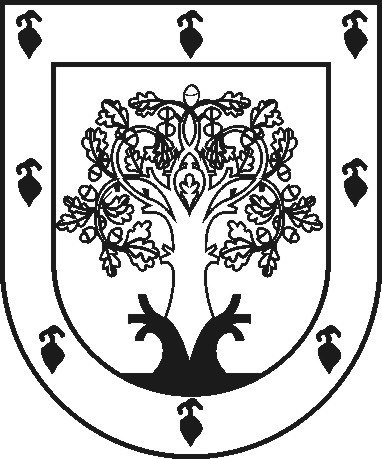 ЧУВАШСКАЯ РЕСПУБЛИКАÇĚРПӲМУНИЦИПАЛЛĂ ОКРУГĔНАДМИНИСТРАЦИЙĚЙЫШĂНУ2023ç. чӳк уйӑхĕн 29-мӗшӗ 1672 №Çěрпÿ хулиАДМИНИСТРАЦИЯ ЦИВИЛЬСКОГО МУНИЦИПАЛЬНОГО ОКРУГАПОСТАНОВЛЕНИЕ 29 ноября 2023 г. № 1672  город ЦивильскN п/пВиды неналоговых доходовЗадолженность по основному платежу, руб.Задолженность по пеням, руб.Задолженность по штрафам, руб.Всего, руб.123456Утверждаю:Глава Цивильского муниципального округа_______________________"___" ________ 20__ г.г. Цивильск1.Полное наименование организации (фамилия, имя, отчество физического лица)2.Идентификационный номер налогоплательщика, основной государственный регистрационный номер, код причины постановки на учет налогоплательщика организации (идентификационный номер налогоплательщика физического лица)3.Сведения о платеже, по которому возникла задолженность4.Код классификации доходов бюджетов Российской Федерации, по которому учитывается задолженность по платежам в бюджет Цивильского муниципального округа, его наименование5.Сумма задолженности по платежам в бюджет Цивильского муниципального округа6.Сумма задолженности по пеням и штрафам по соответствующим платежам в бюджет Цивильского муниципального округа7.Дата принятия Комиссией решения о признании безнадежной к взысканию задолженности по платежам в бюджет Цивильского муниципального оекруга и списании данной задолженностирешения о признании подлежащей восстановлению в учете списанной ранее как безнадежной к взысканию задолженности по платежам в бюджет Цивильского муниципального округа и восстановлении в учете данной задолженностиN п/пНаименование должникаИНН (при наличии) должникаЮридический адрес должникаОснование для признания задолженности безнадежной к взысканию (подлежащей к восстановлению) и списания (восстановления в учете)Дата и номер решения о списании (восстановлении) задолженностиСумма задолженности по основному платежу, руб.Сумма задолженности по пеням, руб.Сумма задолженности по штрафам, руб.Всего, руб.123456789101.Организации1.1.Итого по организациям2.Индивидуальные предприниматели2.1.Итого по индивидуальным предпринимателям3.Физические лица3.1.Итого по физическим лицамИтого по реестру